Bulletin d’inscription pour le 10 octobre
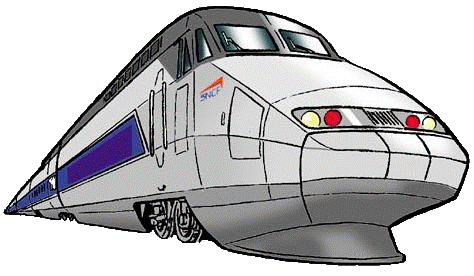 Manifestation nationale à Paris

 contre la réforme du collègeNom : 

Prénom : 
Téléphone :

Mel : 

Réservation de ….  place(s) dans le TGV du 10 octobre  au départ de
 Mâcon-Loché TGV. 


Réservation de …. place(s) dans le TGV du 10 octobre au départ du Creusot-Montchanin TGV.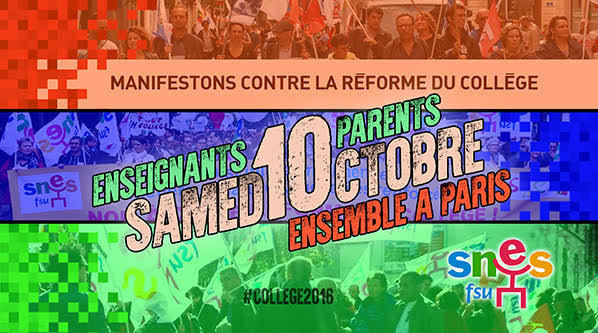 